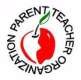 PTO SUPPORT FORM – TYNGSBOROUGH ELEMENTARY SCHOOL The PTO sponsors events throughout the school year to help raise money for the Arts and Enrichment programs at TES.  Our success is attributed to the help and contributions of parent volunteers like you.  Your participation is truly appreciated and ensures this year’s activities will be fun and exciting.  Thank You! PLEASE CHECK ALL THAT APPLY AND RETURN BY 9/30 (one form per family)  PTO REPRESENTATIVE: These positions ensure the PTO is aware of the volunteer and monetary needs of the TES.  Duties include attending the 7PM PTO meeting held on the fourth Wednesday of the month and assisting with coordination of TES events.   Volunteer:   We need help with our events throughout the school year.  Check here to be put on our volunteer email list for events like: Fall Fundraiser, Trunk or Treat, Mother/Son dance, School Store, Bingo Nights, Staff Appreciation luncheons, Celebration of Learning Event, Etc.   No commitment, you will receive an email when we are looking for volunteers, just sign up if it fits into your schedule.  It takes many hands to pull off some of these events and the rewards all go to our children at TES and TMS. PLEASE PRINT CLEARLY:   I would like to make a Tax-Deductable Donation  $10.00 * A minimum $10 donation, per family, entitles you to participate and vote at the PTO meetings this school year.  $20.00  Other: $_______ PLEASE MAKE CHECKS PAYABLE TO TYNGSBOROUGH PTO Questions may be directed to tyngsborough.pto@gmail.com or www.tyngsboroughpto.org Follow us on Facebook to hear the latest PTO news and updates. NAME: PHONE: (indicate if cell or home) E-MAIL: CHILDS NAME & TEACHER: 